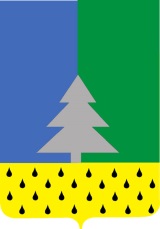 Советский район Ханты-Мансийский автономный округ – ЮграАдминистрация сельского поселения Алябьевский «26» июня 2019                                                                                                            № 120О внесении  изменений  в  постановление Администрации  сельского поселения Алябьевский   от 16.01.2019 № 08 «Об утверждении Руководства по соблюдению обязательных требований законодательства при осуществлении муниципального жилищного контроля»В  соответствии   с  пунктом 1 части 2 статьи 8.2 Федерального закона от  № 294-ФЗ «О защите прав юридических лиц и индивидуальных предпринимателей при осуществлении государственного контроля (надзора) и муниципального контроля», руководствуясь  Федеральным законом от 06.10.2003 N 131-ФЗ «Об общих принципах организации местного самоуправления в Российской Федерации»,  Уставом сельского поселения Алябьевский, в целях профилактики нарушений обязательных требований, требований, установленных муниципальными правовыми актами, юридическими лицами и индивидуальными предпринимателями: 1. Внести изменения  в приложение к постановлению Администрации  сельского поселения Алябьевский   от 16.01.2019 № 08 «Об утверждении Руководства по соблюдению обязательных требований законодательства при осуществлении муниципального жилищного контроля», изложив его в новой редакции согласно приложению к настоящему постановлению.2. Опубликовать настоящее  постановление в периодическом издании органов местного самоуправления в  бюллетене «Алябьевский вестник» и разместить на официальном сайте Администрации сельского поселения Алябьевский в сети Интернет.          3. Настоящее постановление вступает в силу с момента  его официального опубликования. 4.  Контроль  за исполнением настоящего постановления оставляю за собой.Глава сельского поселения Алябьевский                                                        Ю.А. Кочурова Приложение к постановлению Администрации с.п. Алябьевский от «26» июня 2019 г. № 120Руководство
по соблюдению обязательных требований, предъявляемых при осуществлении мероприятий по муниципальному жилищному контролюПод муниципальным жилищным контролем понимается организация и проведение проверок соблюдения юридическими лицами, индивидуальными предпринимателями и гражданами обязательных требований, установленных в отношении муниципального жилищного фонда федеральными законами и законами Ханты-Мансийского автономного округа - Югры в области жилищных отношений (далее - обязательные требования), муниципальными правовыми актами, а также организация и проведение мероприятий по профилактике нарушений указанных требований.Объектом муниципального контроля является жилищный фонд, находящийся в муниципальной собственности, расположенный на территории сельского поселения Алябьевский.В силу положений Жилищного кодекса Российской Федерации граждане и юридические лица, осуществляя различные права, связанные с пользованием жилищным фондом, обязаны:- использовать жилые помещения, а также подсобные помещения и оборудование без ущемления жилищных, иных прав и свобод других граждан;- бережно относиться к жилищному фонду и земельным участкам, необходимым для использования жилищного фонда;- выполнять предусмотренные законодательством санитарно-гигиенические, экологические, архитектурно-градостроительные, противопожарные и эксплуатационные требования;- своевременно производить оплату жилья, коммунальных услуг, осуществлять выплаты по жилищным кредитам. Перечень нормативных правовых актов, содержащих обязательные требования, требования, установленные муниципальными правовыми актами, оценка соблюдения которых является предметом при осуществлении муниципального жилищного контроля на территории с.п. Алябьевский     ПОСТАНОВЛЕНИЕНаименование и реквизиты актаОписание круга лиц и (или) перечня объектов, в отношении которых устанавливаются обязательные требованияУказание на структурные единицы акта, соблюдение которых оценивается  при проведении мероприятий по контролюЖилищный кодекс Российской Федерации от 22.12.2004 № 188-ФЗЮридические лица, индивидуальные предпринимателиРазделы I, II, III, III.I, V, VI, VII, VIII (статья 20, статьи 44-48, 158, 161, 162,  ч.1 ст. 164, подп. 1.1 ч. 1 ст. 165Кодекс Российской Федерации об административных правонарушениях от 30.12.2001 № 195-ФЗ Юридические лица, индивидуальные предпринимателиСтатьи 7.21, 7.22, 9.16Федеральный закон от 26.12.2008 № 294-ФЗ «О защите прав юридических лиц и индивидуальных предпринимателей при осуществлении государственного контроля (надзора) и муниципального контроля»Юридические лица, индивидуальные предпринимателиОценивается полностьюФедеральный закон от 23.11.2009 № 261-ФЗ «Об энергосбережении и о повышении энергетической эффективности и о внесении изменений в отдельные законодательные акты Российской ФедерацииЮридические лица, индивидуальные предпринимателиСтатья 12 части 4,7Постановление Правительства РФ от 13.08.2006 N 491 «Об утверждении Правил содержания общего имущества в многоквартирном доме и правил изменения размера платы за содержание жилого помещения в случае оказания услуг и выполнения работ по управлению, содержанию и ремонту общего имущества в многоквартирном доме ненадлежащего качества и (или) с перерывами, превышающими установленную продолжительность»Юридические лица, индивидуальные предпринимателиОценивается полностьюПостановление Правительства РФ от 06.05.2011 N 354  «О предоставлении коммунальных услуг собственникам и пользователям помещений в многоквартирных домах и жилых домов» (вместе с «Правилами предоставления коммунальных услуг собственникам и пользователям помещений в многоквартирных домах и жилых домов»)Юридические лица, индивидуальные предпринимателиОценивается полностьюПостановление Правительства РФ от 15.05.2013 N 416 «О порядке осуществления деятельности по управлению многоквартирными домами» (вместе с «Правилами осуществления деятельности по управлению многоквартирными домами») Юридические лица, индивидуальные предпринимателиОценивается полностьюПостановление Правительства РФ от 30.04.2014 N 400  «О формировании индексов изменения размера платы граждан за коммунальные услуги в Российской Федерации»Юридические лица, индивидуальные предпринимателиПункты 4,5,6,7,8,10,63Постановление Правительства РФ от 23 мая 2006 г. N 306 «Об утверждении Правил установления и определения нормативов потребления коммунальных услуг и нормативов потребления коммунальных ресурсов в целях содержания общего имущества в многоквартирном доме»Юридические лица, индивидуальные предпринимателиОценивается полностьюПостановление Правительства РФ  от 03.04.2013 «О минимальном перечне услуг и работ, необходимых для обеспечения надлежащего содержания общего имущества в многоквартирном доме, и порядке их оказания и выполнения»Юридические лица, индивидуальные предпринимателиРазделы I, II, IIIПостановление Госстроя  РФ от 27.09.2003 № 170 «Об утверждении Правил и норм технической эксплуатации жилищного фонда»Юридические лица, индивидуальные предпринимателиОценивается полностьюГОСТ 30494-2011 Межгосударственный стандарт. Здания жилые и общественные. Параметры микроклимата в помещениях (введен в действие Приказом Росстандарта от 12.07.2012 № 191-ст).Юридические лица, индивидуальные предпринимателиПункт 4.4 (таблица 1), пункты 4.6, 4.7 ,раздел 6